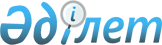 О реализации Указа Президента Республики Казахстан от 24 апреля 1996 г. N 2959 "О квоте иммиграции на 1996 год"Постановление Правительства Республики Казахстан от 3 мая 1996 г. N 554



          Во исполнение Указа Президента Республики Казахстан от 24
апреля 1996 г. N 2959  
 U962959_ 
  "О квоте иммиграции на 1996 год"
Правительство Республики Казахстан постановляет:




          1. Министерству труда Республики Казахстан:




          организовать переселение беженцев-репатриантов, изъявивших
желание вернуться на историческую родину, в пределах установленной
квоты;




          своевременно выделять из Государственного фонда содействия
занятости предусмотренные финансовые средства на организацию
переселения, приема, обустройства, приобретение и строительство
жилья для беженцев-репатриантов;




          принять меры по трудоустройству взрослых трудоспособных членов
семей переселенцев в соответствии с их квалификацией и
специальностью, а также по их подготовке и переподготовке
необходимым профессиям;




          обеспечить координацию работ министерств, государственных
комитетов и иных центральных и местных исполнительных органов
Республики Казахстан по организации переселения и обустройства
беженцев-репатриантов.




          2. Акимам областей и города Алматы:




          в месячный срок представить Министерству труда Республики
Казахстан перечень районов, населенных пунктов для компактного
расселения беженцев-репатриантов, а также предприятий, организаций и
хозяйств, независимо от форм собственности, в которых они будут
трудоустроены с учетом родственных и хозяйственно-производственных
связей;




          в соответствии с программами социально-экономического развития
регионов обеспечить прием и обустройство беженцев-репатриантов, в
установленном порядке выделять земельные участки для строительства
жилых домов и хозяйственной деятельности;




          обеспечить строгое целевое использование средств, выделяемых из
Государственного фонда содействия занятости на организацию
переселения, приема, обустройства и адаптации семей
беженцев-репатриантов;




          распространить на семьи переселенцев установленные
законодательством Республики Казахстан льготы по оплате жилья,
топлива, электроэнергии, коммунальных и других услуг,
предусмотренные для соответствующих категорий населения.




          3. Министерству иностранных дел совместно с Министерством труда
Республики Казахстан:




          с соответствующими министерствами и ведомствами иностранных
государств проработать вопросы по защите имущественных и гражданских
прав соотечественников, изъявивших желание возвратиться на
историческую родину;




          обратиться по дипломатическим каналам к правительствам
государств выезда и транзитного проезда беженцев-репатриантов с
просьбой об оказании им содействия при переезде через
соответствующие страны;




          проработать вопросы с правительственными органами:




          Монголии - об упрощении выхода из гражданства Монголии лиц
казахской национальности, прибывших в 1991-1994 гг. в Казахстан по
трудовым договорам и изъявляющих желание принять гражданство
Республики Казахстан;




          Туркменистана и Республики Узбекистан - о порядке вывоза на
территорию Казахстана имущества, провоза и перегона личного скота,
продажи и обмена собственного и приватизированного жилья,
прохождения таможенного контроля.




          4. Министерству транспорта и коммуникаций Республики Казахстан,
Национальной акционерной авиакомпании "Казахстан ауе жолы" совместно
с Министерством труда Республики Казахстан определить порядок
перевоза людей и их домашнего имущества с территории государств
выезда до пункта вселения.




          5. Таможенному комитету Республики Казахстан при необходимости
организовать дополнительные временные таможенные посты.




          6. Государственному комитету Республики Казахстан по охране
государственной границы при необходимости организовать временные
контрольно-пропускные пункты для пограничного оформления
беженцев-репатриантов, прибывающих из государств, не входящих в СНГ.




          7. Министерству внутренних дел Республики Казахстан обеспечить:




          личную и имущественную безопасность беженцев-репатриантов в
пути следования по территории Казахстана и в местах вселения;




          своевременную регистрацию прибывших беженцев-репатриантов и
оформление документов на проживание и передвижение по территории
республики;




          оформление необходимых документов лицам, получившим разрешение
на постоянное жительство и изъявившим желание принять гражданство
Республики Казахстан в соответствии с Законом Республики Казахстан
 
 Z914800_ 
  "О гражданстве Республики Казахстан".




          8. Министерству здравоохранения Республики Казахстан:




          организовать бесплатное медицинское обследование прибывающих в
республику беженцев-репатриантов;




          определить порядок пользования беженцами-репатриантами
лечебно-профилактической помощью;




          обеспечить желающих санаторно-курортным лечением на общих
основаниях с гражданами республики.




          9. Министерству образования Республики Казахстан обеспечить
признание равноценности документов об образовании, полученных за
рубежом, с учетом соответствия их государственным
общеобразовательным стандартам образования Республики Казахстан. При
необходимости организовать их дополнительное обучение в
профессиональных учебных заведениях по переходным учебным планам и
сокращенным срокам.




          Организовать бесплатное обучение и воспитание детей
беженцев-репатриантов в учреждениях образования, находящихся на
местном бюджете, а также обучение взрослого населения грамоте,
современному казахскому алфавиту, открыв при необходимости
дополнительные классы и школы.




          10. Министерству сельского хозяйства Республики Казахстан
оказать содействие в организации перегона, перевозки и ветеринарного
контроля личного скота беженцев-репатриантов, переезжающих из
государств СНГ и Монголии, до места их вселения.




          11. Министерству социальной защиты населения Республики
Казхастан решить вопросы социального обеспечения, в том числе
установления пенсий и пособий беженцам-репатриантам, прибывшим на
постоянное жительство в Казахстан, в соответствии с
законодательством Республики Казахстан, а также международными
соглашениями.




          12. Министерству труда Республики Казахстан представить в
январе 1997 года в Правительство Республики Казахстан информацию о
выполнении настоящего постановления.





     Премьер-Министр
   Республики Казахстан


					© 2012. РГП на ПХВ «Институт законодательства и правовой информации Республики Казахстан» Министерства юстиции Республики Казахстан
				